FNQ Motorsports Club Inc. 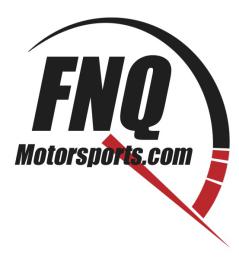 Khanacross & Junior Motorkhana Round  KhanacrossSaturday  & Sunday 2021Type of Event: L2NS Multi Club Unsealed KhanacrossSupplementary RegulationsMotorsport Australia Permit Number is Authority The Event will be held under the FIA International Sporting Code including Appendices and the National Competition Rules (NCR) of the Motorsport Australia, the National Motorkhana Code, the Khanacross Regulations, The Motorsport Australia Passenger Ride Activity (MSPRA) Policy, these Supplementary Regulations and any Further Regulations or instructions issued by the Organisers. This Event will be conducted under and in accordance with Motorsport Australia OH&S, Motorsport Australia Safety 1st and Risk Management Policies, which can be found on the Motorsport Australia website at www. motorsport.org.au   Certain public, property, professional indemnity and personal accident insurance is provided by Motorsport Australia in relation to the Event.  Further details can be found in the Motorsport Australia Insurance Handbook, available at www. motorsport.org.au  Event Details The event Khanacross, and Junior Motorkhana and will be held at the FNQ Rallysport Park. Chicken Hatchery Road, Mareeba on the     2021.  The event may contain a non- competitive come and try activity. Promoters and Organisers The event will be promoted and organised by the FNQ Motorsports Club Inc. PO Box 990 Bungalow QLD 4870.  The organising committee shall be _____________________________________Officials Clerks of the Course:  Name:  __________ Motorsport Australia licence:___________Name____________ Motorsport Australia licence: ____________Emergency Services:Name of hospital: Mareeba HospitalAddress: 21 Lloyd Street MareebaPhone: 0740 929 333Emergency Services Number: 000The nearest available phone to this venue located: Mobile Service at Venue Entries Entries for the event open at 10.00 am on _______ and close at 12pm on ______. All entries must be made on the official entry form or online portal with all relevant details completed. Entry Fee: Khanacross $80, Juniors $40. Junior Motorkhana $20.                                                                                           Late entries will be accepted at the discretion of the Clerk of Course and may incur a $10 penalty fee. The following documents must be presented at scrutineering; Current Motorsport Australia Competition Licence/Motorsport Australia Passbook Current Motorsport Australia-affiliated car club Membership Card Motorsport Australia Vehicle Logbook (where issued) CTPI Extension (for vehicles registered in Queensland) The maximum number of entries for the Event that will be accepted will be 40 and will be selected by order of receipt. Event Organisers reserve the right to refuse entry in accordance with NCR 83 of the current Motorsport Australia Manual. Notes: Vehicles registered in Queensland under the “Transport Operations (Road Use Management—Vehicle Registration) Regulation 1999” require a -Compulsory Third-Party Insurance (CTPI) extension valid for this meeting. 6.  Driver Eligibility (i) Khanacross - Drivers must hold a current and valid Motorsport Australia level 2NS/2NSJ or higher licence. No driver shall be under the age of 12 years.  (iii) NO passengers due to covid-19.  Apparel All competitors must wear suitable clothing and covered shoes. Drivers of open vehicles and specials must wear clothing from ankles to neck to wrists. All apparel, including helmets, must comply with Schedule D of the current Motorsport Australia Manual. Vehicle Eligibility (a) All vehicles must comply with Schedule A and Group 4H of the Motorsport Australia Manual. (b) All competing vehicles shall be scrutineered for safety and eligibility before the start of the event, including any convoy run. Particular attention will be paid to brakes, steering and tyres. (c) The Clerk of the Course shall rule on the acceptability of any vehicle to compete in the event and on the class in which it shall compete. Acceptable standards of presentation and condition must be met. (d) A driver whose vehicle has broken down may use a replacement vehicle, provided the consent of the Clerk of the Course has first been obtained. The replacement vehicle must be scrutineered, should preferably be in the same class as the original vehicle, and must be used for the remainder of the competition. (e)  A fire extinguisher of at least 900g capacity, complying with Schedule H of the NCR (refer “General Requirements for Cars and Drivers”) must be fitted. ((((MUST BE BOLLTED)))))Vehicles must have an operational horn fitted. Vehicles must be adequately muffled to comply with noise restrictions. Timekeeping Timekeepers will be appointed at the discretion and decision of the Clerk of Course. Timing will be to.01 of a sec.  Re-runs Re-runs are not permitted, except in the event of a Force Majeure. Reconnaissance Run A reconnaissance run will be conducted at the start of competition. A map of each course will be made available to each competitor before any course changes. Car Repairs If a car suffers a mechanical failure, drivers may make repairs. Drivers order may be changed in this circumstance provided the consent of the Clerk of Course has first been obtained.   Pits All mechanical repairs, refuelling, and associated tasks must be undertaken in the designated pit area only. General  Event Organisers reserve the right to cancel, postpone or abandon the Event in accordance with NCR 59 of the Current Motorsport Australia Manual.  Any Competitor or driver who is deemed by the Clerk of the Course to have behaved in an un-sportsman like manner or who does not compete in the spirit of the event will be disqualified. Protests must be lodged in accordance with Part XII of the current Motorsport Australia Manual subject to any Appeal or Protest lodging not interfering with the application of the NCR’s or these Supplementary Regulations.This Event will include a Motor Sport Passenger Ride Activity (MSPRA) which shall be run under and in accordance with the Motorsport Australia MSPRA Policy.Alcohol, Drugs and Other SubstancesAny holder of a Motorsport Australia ‘Competition’ or ‘Officials’ licence (or equivalent licence issued by another ASN) may be tested for the presence of drugs (or other banned substances) and subject to a penalty(ies) for a breach in accordance with the Motorsport Australia Anti-Doping Policy and/or the Motorsport Australia Illicit Drugs in Sport (Safety Testing) Policy as published on the Motorsport Australia website. Consumption of alcohol in the paddock, pits or any section of the competition venue/course under the control of the Officials is forbidden until all competition is concluded each day. Accordingly, any holder of a Motorsport Australia ‘Competition’ or ‘Officials’ licence (or equivalent licence issued by another ASN) may also be tested for the presence of alcohol by a Motorsport Australia Accredited Testing Official (CATO) in accordance with the Motorsport Australia Standard Operating Procedure for Breath Alcohol Testing.Gravel KhanacrossCompulsory driver briefing commencing at 11am.Saturday's Competition will commence at 11:30am and run through until approx. 5:00pm.Sunday's Competition will commence at 8:30am and will cease at 4:00pm. Results shall be determined based on the total of elapsed times of the courses completed, plus any penalties. The winner shall be the driver having the lowest total, including penalties, at the completion of the event.Classes for the event are, <1600cc, 1600-2L, >2L, AWD. There will be a separate Ladies and Junior class which are eligible for other classes.Penalties shall be awarded for displacing a marker, failure to enter garage correctly, failure to stop, wrong direction and time taken.Penalties shall be awarded as followed –Vehicle must be in the garage and have approval e.g. thumbs up from timekeeper before starting.*The starting and stopping time of the stop watch will start and stop when you cross the line of the first witches’ hat of the garage. (when the first part of the car crosses the line). * Displacing a course marker or flag. Plus 5 seconds per marker or flag.* Displacing a garage marker or flag. Plus 5 seconds per garage marker or flag.* Failure to stop completely in the garage at the finish of the course. Slowest reasonable time plus 5 seconds.* Reversing after crossing the designated finish line. Slowest reasonable time plus 5 seconds.* Finishing a course with part of the car outside the garage. Plus 5 seconds, plus any markers or flags.* Wrong direction. Any procedure other than the specified procedure to complete the course. Slowest reasonable time plus 5 seconds or double the fastest time, whichever is quickest.* Failure to complete a course. Slowest reasonable time plus 5 seconds or double the fastest time, whichever is quickest.* Failure to attempt a course. Slowest reasonable time plus 10 seconds regardless of whether ‘double the fastest time’ was quicker.* Zero drug and alcohol tolerance 0.0 Blood alcohol LIMIT *Hand Sanitiser wipes/ paper towel will be provided at:Entry/ exit of the event toiletry area. Area near the timers.Recovery vehicle.Toilets to be cleaned before and after use. Everyone to clean toilet after they use them. Paper towel and disinfectant Spray Provided.Medical Facilities in place at event :Marked our area, with witches’ hats and taped. Under cover area near toilet block.paperwork completed by Friday the _________ and emailed _________ DisclaimerEntry form ( if not online portal)Self-scrutiny Membership Form ( if not a member if any club)CTP Insurance only registered vehicles)Signed drivers briefing formOn Friday afternoon I will have the numbers for the vehicles in order. On arrival please have your vehicle parked in the pit area, keeping social distancing in mind. Please reminder 1.5m distance and use cleaning products that are provide in the areas. NO forms or money will be at the venue. please email and direct deposit. FOOD & DRINKS:FacilitiesFNQ Motorsports Club would like to put on lunch dinner & breakfast it is an open undercover area. Where facility will have; – venue entry and exits (and separate where possible) – seamless flow of participants and attendees through the venue – over-lap and congestion – physical distancing including line markings, bollards and indicatorsHygieneHand and respiratory hygiene is to be encouraged.Frequent environmental cleaning and disinfection must be maintained.